Субъект РФ и населенный пункт: Нижегородская область, Шарангский район, село КушнурНазвание конкурса: Областной конкурс экологических проектов «Волонтеры могут все»Номинация: «Цветущая планета»Тип участия: Групповое участиеНазвание проекта: «Школьный сад – Перезагрузка!»Авторы проекта: Лежнина Алена Сергеевна, Жарков Никита Сергеевич, Лежнина Екатерина СергеевнаОрганизация: ВО «Путеводная звезда» МБОУ Кушнурская ОШ Шарангского района Нижегородской области ПАСПОРТ ПРОЕКТАНазвание проекта: «Школьный сад – Перезагрузка!»Авторы проекта: Лежнина Алена Сергеевна – 23.01.2007,606857, Россия, Нижегородская область, Шарангский район, село Кушнур, ул. Школьная, д. 3, 89960019712, адрес эл. почты:  alenaleshnina51@gmail.com,   https://vk.com/liswemk Жарков Никита Сергеевич –  18.07.2006, 606840, Россия, Нижегородская область, Шарангский район, р. п. Шаранга, ул. Новая, д. 12.,  89527760778, адрес эл. почты: nik.zhar.1807@mail.ru, https://vk.com/nik_zhar_09 Лежнина Екатерина Сергеевна - 13.04.2009 ,606857, Россия, Нижегородская область, Шарангский район, село Кушнур, ул. Школьная, д. 3, адрес эл. почты: anlezh2017@mail.ru, https://vk.com/e.iezhnina Цель проекта: Преобразование школьного сада в многофункциональную площадку для формирования экологической культуры, здорового образа жизни и патриотического воспитания молодого поколения.Для достижения поставленной цели необходимо задействовать ресурсы:- экономические (поддержка партнеров проекта, грантовые средства, бесплатная аренда производственных мастерских, безвозмездное выполнение очистных и строительных работ, мероприятий по зонированию спортивных зон и озеленению сада)- временные (время, определенное на реализацию проекта: июль – октябрь 2021 года- трудовые (участники волонтерского отряда «Путеводная звезда» - 10 человек, ДОО «Зеленая планета» - 10 человек, «Юный натуралист» - 6 человек,  представители творческих объединений «Юный боец» - 5 человек, «Художественная обработка древесины» - 3 человека и школьного спортивного клуба «Бегунок» - 10 человек, педагогический состав школы – 14 человек, добровольцы среди местного населения – около 50 человек)Задачи проекта- очистить выбранный объект от поросли, погибших, отмирающих и сильно ослабленных деревьев, смоделировать обустройство территории сада;- обустроить спортивные зоны (футбольное поле, лыжная трасса, волейбольная площадка, сектор для прыжков в длину);- оформить зону отдыха (площадка с элементами паркового, ландшафтного дизайна);- заложить яблоневую аллею в честь 75-летия Победы и установить информационные аншлаги краеведческой направленности.Сопутствующая задача:- привлечь молодое поколение к решению экологических и социальных проблем села.Целевая аудитория проекта: Основная целевая аудитория – дети, подростки в возрасте от 7 до 17 лет (участники волонтерского отряда «Путеводная звезда», ДОО «Зеленая планета», представители творческих объединений «Юный натуралист», «Юный боец», «Художественная обработка древесины» и школьного спортивного клуба «Бегунок»)Помимо этого, в реализации проекта заинтересованы: администрация школы и поселения, местные жители, гости села.Сроки  и период реализации проекта: 01 июля 2021 – 30 октябрь 2021География проекта: Объект обустройства располагается в центре села Кушнур  Кушнурской сельской администрации Шарангского района Нижегородской области. Сад находится на территории школы, занимает территорию общей площадью около 1,5 га.Краткое описание механизма реализации проекта: 1этап: очистить выбранный объект от поросли, погибших, отмирающих и сильно ослабленных деревьев, смоделировать обустройство территории сада: проведение социологических опросов среди обучающихся школы и местного населения;проведение агитационной акции «Школьный сад - Перезагрузка»: написание и публикация статей, разработка содержания и выпуск агитационных буклетов;определение локальных точек сбора мусора;совместное обращение к администрации школы с просьбой о помощи вывоза мусора;Экологический десант «Чистый сад» (несколько этапов)- проведение стимулирующих  конкурсов и  акций:- кто соберет больше мешков мусора (конкурс «Электровеник»);- самая быстрая группа (конкурс «Лесоповал»);   - конкурс на звание самой веселой группы «Бригада «УХ»»создание 3D-модели обновленного школьного сада (версия 2.0);обкос территории спортивных площадок и зоны отдыха (трудовой сектор)2 этап: - обустроить спортивные зоны (футбольное поле, лыжная трасса, волейбольная площадка, сектор для прыжков в длину):заключение договоров на закупку, поставку необходимых материалов и проведение работ; закупка, поставка и разгрузка необходимых материаловразметка территории спортивных площадок и секторов;изготовление, установка и покраска футбольных ворот из металлического профиля ( 2 шт.), организация прыжковой ямы ( 1 шт.), изготовление и установка лавочек у спортивных площадок ( 4 шт.) 3 этап: - оформить зону отдыха: укладка тротуарной плитки в зоне отдыха 8*8 квадратных метров;установка скамеек для отдыха (3 шт.) и урн (2 шт.)высадка декоративных растений в зоне отдыха. Операция «Мой зеленый друг».4 этап: заложить яблоневую аллею в честь 75-летия Победы: заключение договоров на закупку и поставку яблоневых саженцев;закладка яблоневой аллеи - акция «Аллея Победы 75»;экологический десант по уходу за посаженными деревьями «Воду в природу».5 этап: - установить информационные аншлаги краеведческой направленности: Конкурс баннеров «Из истории школьного сада»;Разработка дизайна информационных баннеров;заключение договоров на изготовление информационных баннеров;установка информационных аншлагов.Достигнутые результаты проекта (количественные и качественные):Количественные: Вовлеченность в проект: в реализации проекта задействовано около 100 человек, среди них: участники волонтерского отряда «Путеводная звезда» - 10 человек, ДОО «Зеленая планета» - 10 человек, «Юный натуралист» - 6 человек,  представители творческих объединений «Юный боец» - 5 человек, «Художественная обработка древесины» - 3 человека и школьного спортивного клуба «Бегунок» - 10 человек, педагогический состав школы – 13 человек, добровольцы среди местного населения – около 50 человекПроведение мероприятий проекта: информационные, экологические, - проведение агитационной акции «Школьный сад - Перезагрузка»; - экологический десант «Чистый сад»: конкурсы «Электровеник», «Лесоповал», «Бригада «УХ»;- операция по озеленению территории «Мой зеленый друг»;- акция по закладке яблоневой аллеи «Аллея Победы 75»- мероприятия по расчистке и благоустройству территории- мероприятия по оформлению специальных зон (спортивной, зоны отдыха, тематической аллеи)- мероприятия спортивно-оздоровительной направленности -Публикации: посты в социальных сетях – 25, статьи в печатных изданиях – 1, телеэфир – 1 шт.-Информационный охват: более 700 человек (около 300 человек – жители села, 100 человек – официальный сайт школы, 300 человек – социальные сети)-Разработка/создание «продуктов проекта»: - спортивная зона с футбольным полем (1 шт.),  волейбольной площадкой (1шт.), лыжной трассой (1 шт.), сектором для прыжков (1 шт.),  установленными скамейками (4  шт.) и урнами для мусора (3 шт.)- зона отдыха с установленными скамейками (3 шт.), урной для мусора – 2 шт., посаженными кустами туи (2 шт.)- яблоневая аллея (1 шт. – 9 деревьев)- установленные информационные аншлаги с историей школьного сада и правилами поведения на его территории (5 шт.)Качественные: - эстетически оформленная благоустроенная зонированная территория сада;- своевременное выполнение запланированных работ, активное участие в них членов волонтерского отряда «Путеводная звезда», участие местного населения и организаций - партнеров в реализации проекта;- сохранение исторического наследия родного края;- активное участие добровольцев в решении экологических проблем школьного сада- совместное культурное времяпровождение детей и взрослых, приобщение к ЗОЖ;- использование территории сада для реализации проектов, занятий творческих объединений и спортивных секций, культурно - массовых мероприятий.Привлеченные партнеры проекта: - Администрация МБОУ Кушнурская ОШ, руководитель Бахтина Светлана Ивановна – материально-техническое обеспечение проекта;- Администрация Кушнурского сельсовета, глава  Лежнин Сергей Владимирович – консультационная помощь, предоставление человеческих ресурсов и необходимых инструментов для проведения работ по благоустройству территории;- Глава местного самоуправления Кушнурского сельсовета Падерова Галина Валентиновна – социальная поддержка;- ДОО «Зеленая планета», творческие объединения «Юный натуралист», «Юный боец», «Художественная обработка древесины», спортивный клуб «Бегунок» - консультативная и ресурсная поддержка, помощь в реализации проекта.-  Коммерческие партнеры: ИП Шабанова Н.А., ИП Веселов Д.В., ИП Кандауров О.Ф., ИП Торопова В.В., ИП Одинцова Н.И., ООО «Рубин».Мультипликативность проекта: Используемые методы информирования: организация агитационных акций, разработка информационных баннеров, буклетов; подготовка статей, постов и видеоматериалов на основе следующих методов: социологический опрос, интервьюирование и анкетирование участников проекта, мониторинг активности секторов в ходе реализации проекта, наблюдение за ходом выполнения работ, анализ результатов запланированных мероприятий, подведение итогов организованных конкурсов.Предполагается размещение информации на следующих платформах:- Районное телевидение «Истоки» - Официальный сайт МБОУ Кушнурская ОШ https://kushnur.edusite.ru/- Официальная группа волонтерского отряда «Путеводная звезда» в социальной сети ВКонтакте https://vk.com/club174824595- Официальная группа Кушнурской школы в социальной сети ВКонтакте https://vk.com/club196041059  - Информационный аншлаг Кушнурской сельской администрацииПриложения: Подробно с ходом реализации проекта можно ознакомиться в группе ВО «Путеводная звезда» в ВК: https://vk.com/club174824595 Вот некоторые из ссылок: https://vk.com/club174824595?w=wall-174824595_646%2Fall https://vk.com/club174824595?w=wall-174824595_645%2Fall https://vk.com/club174824595?w=wall-174824595_642%2Fall Копилка наших наградных документов: 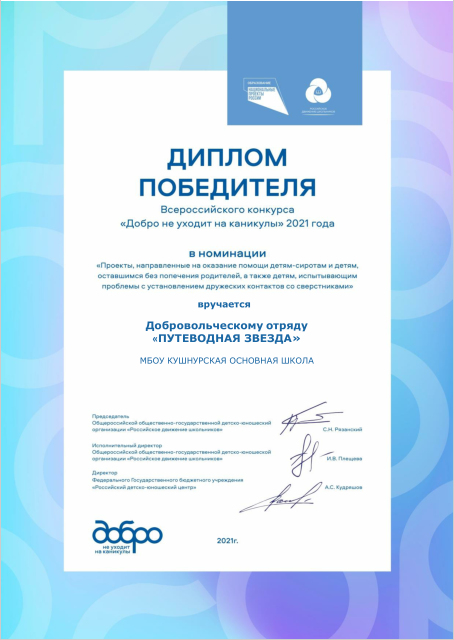 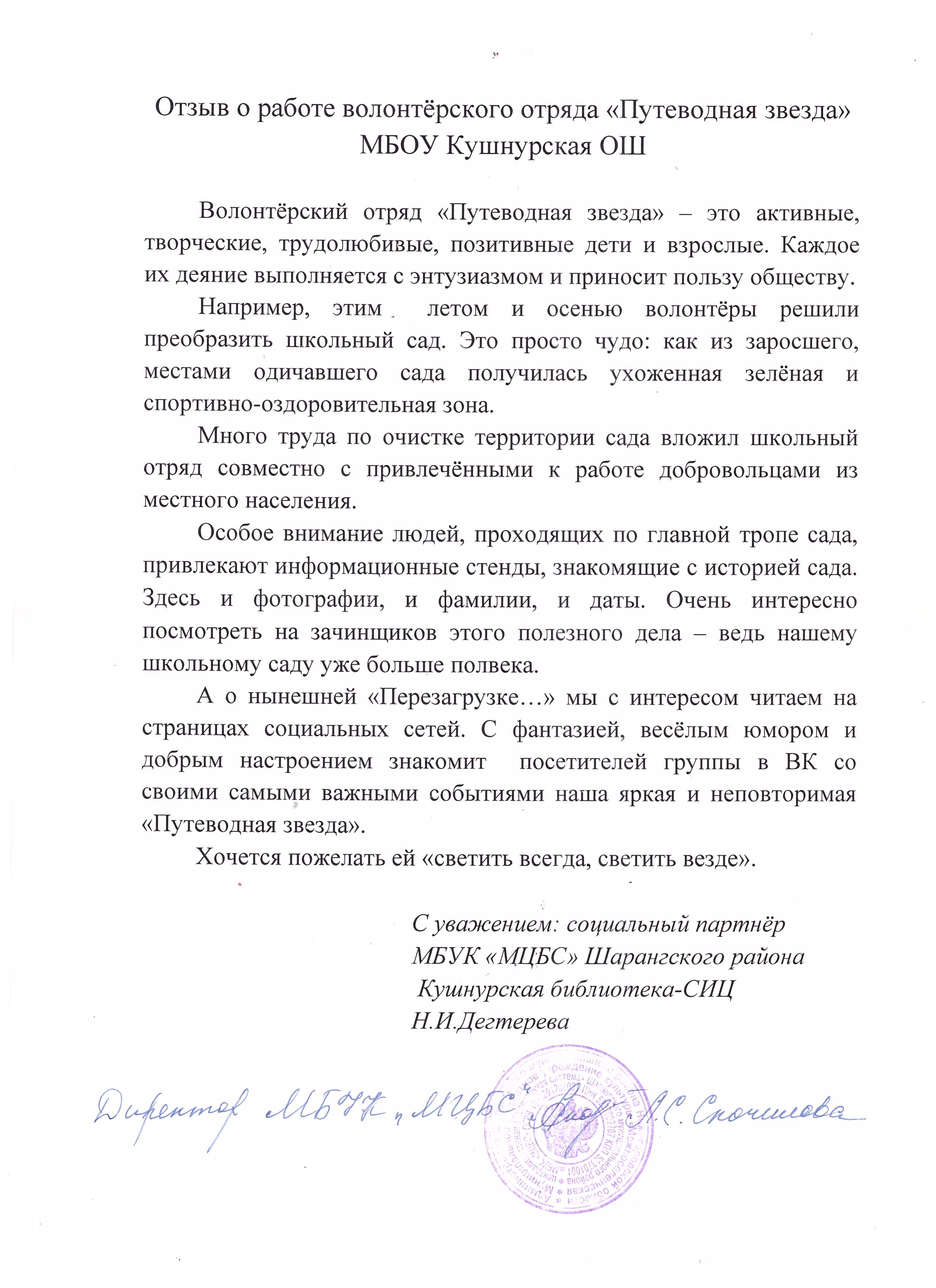 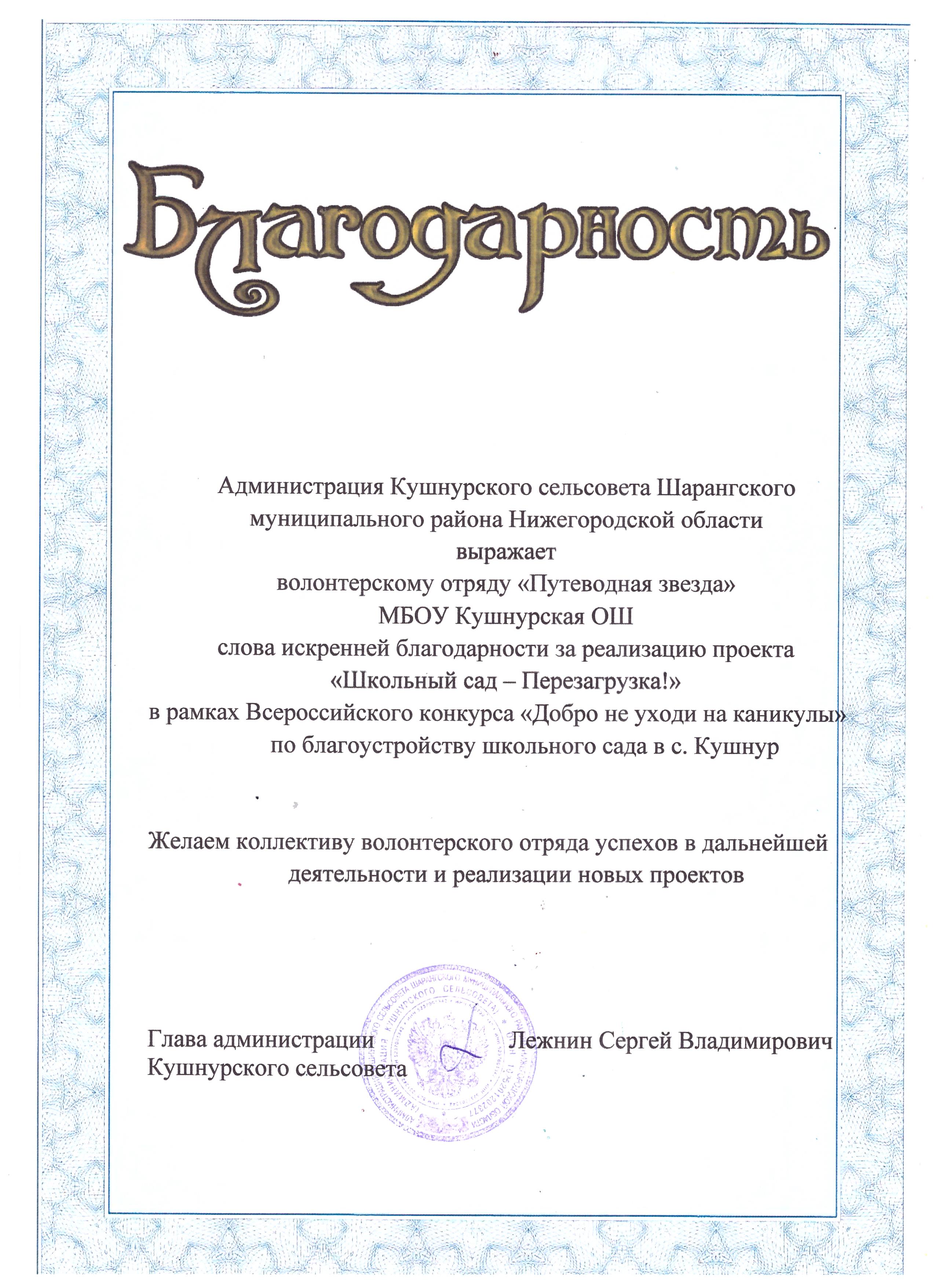 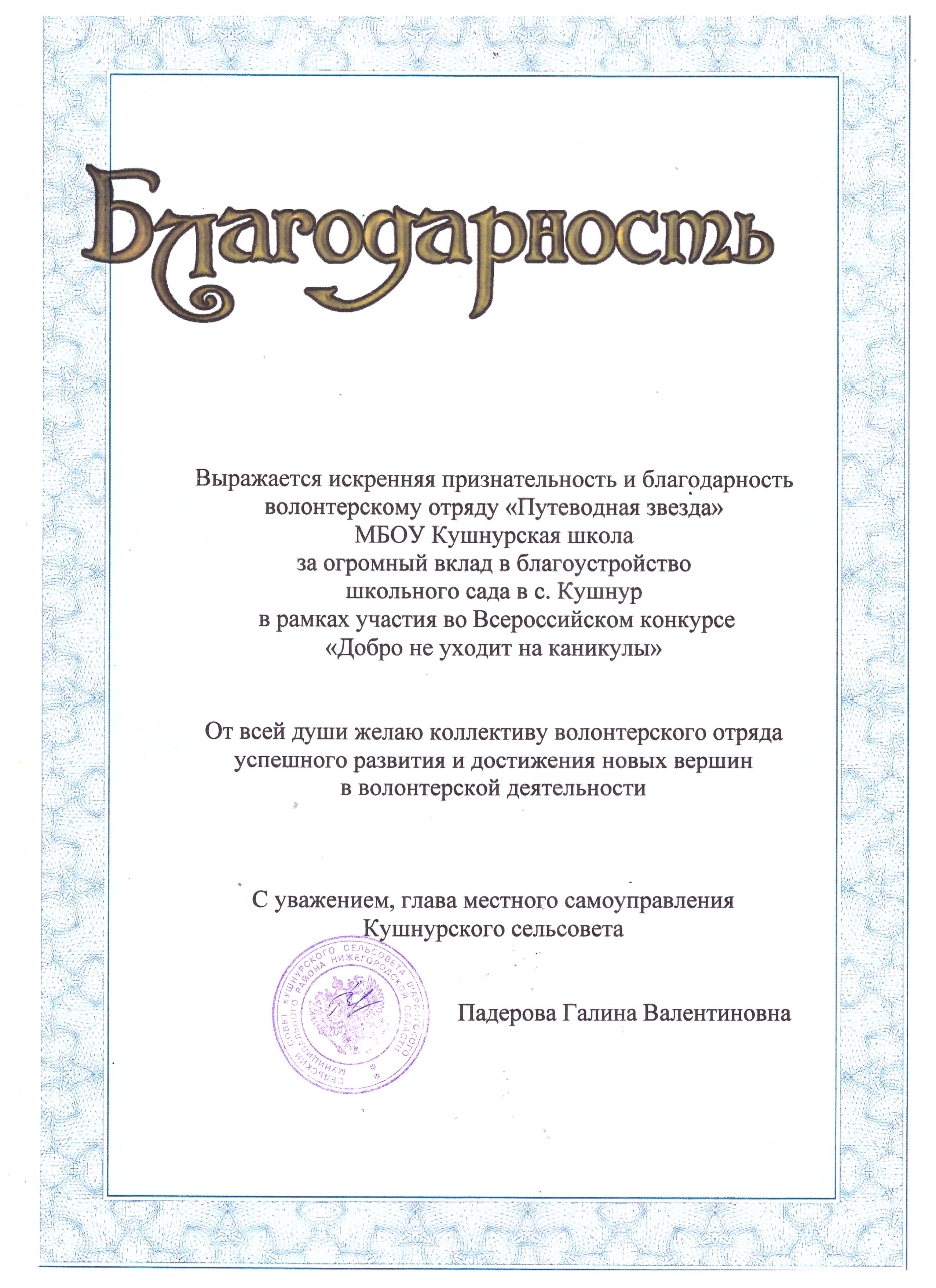 